UNITED SERVICES INSTITUTE of theAUSTRALIAN CAPITAL TERRITORYANNUAL REPORT 2019/20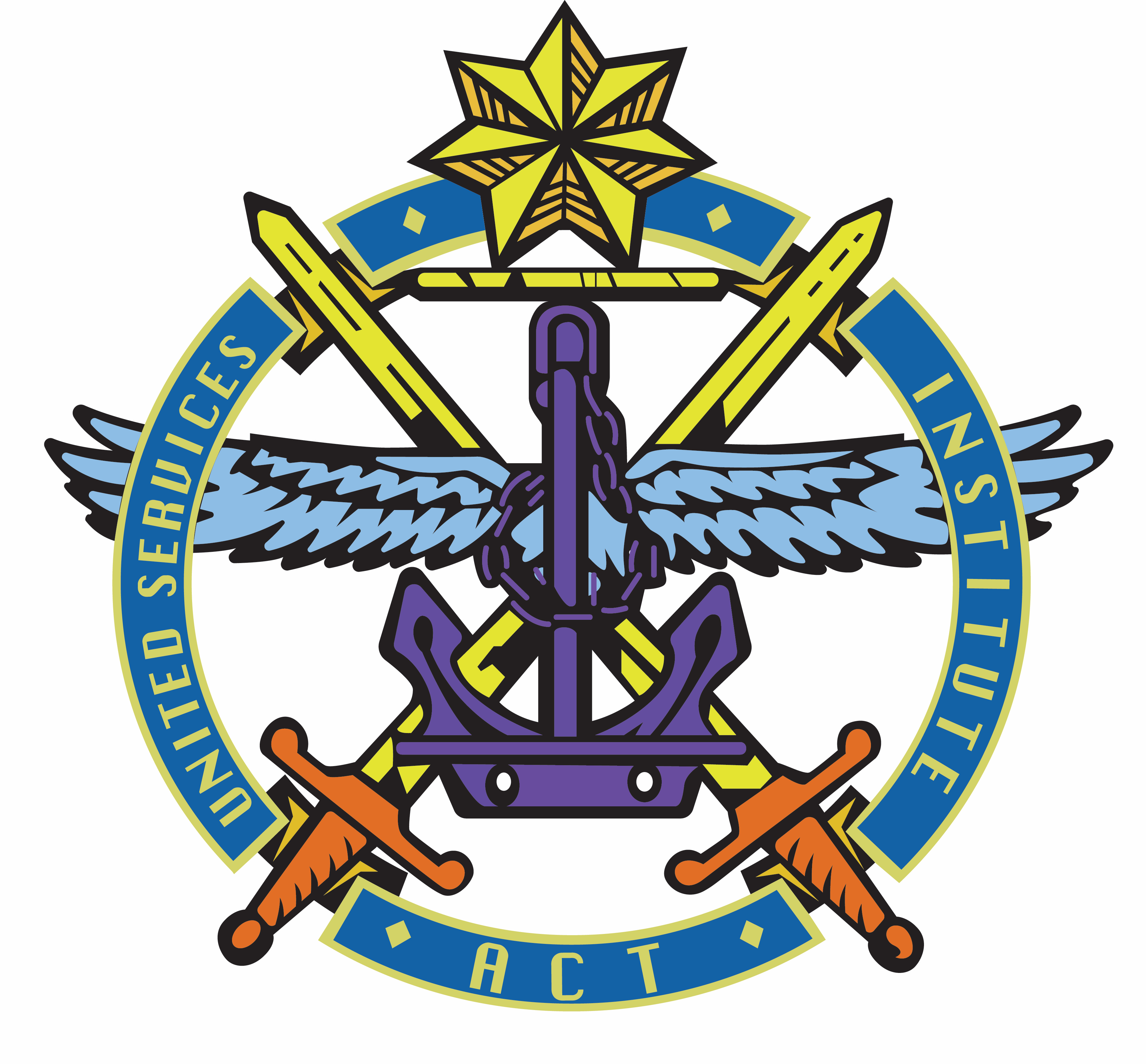 Our VisionA respected contributor to the national security and defence debate in the ACTOur MissionPromote understanding of the national security and defence issuesOur Values Independence 	we do not advocate any partisan interestIntegrity 		we canvass the spectrum of issues and views fairlyQuality 		we strive for excellence in what we doTeamwork 		we work collegiately with each other and our stakeholdersRespect 		we appreciate and harness the diverse ACT communityThe Council of the United Services Institute of the Australian Capital Territory (USI_ACT) is pleased to present this annual report for 2019/20.The Annual Report was developed by the USI of the ACT Council in consultation with our auditor. It tracks performance for the period 1 July 2019 to 30 June 2020.Presidents Report Last year’s Annual Report started with a recognition of a turbulent year, but we could not have foreseen the disruption to this year’s agenda as a result of the global COVID-19 crisis.   Impacting on all aspects of our mission the COVID Emergency has significantly disrupted the end of the reporting year goals of the Council in FY 2019/20, and continues to significantly impact on our considerations in conducting our planned FY 2020/21 schedule of activities. This report will comment on our COVID emergency triage in the second half of our reporting year, and also mention the likely impacts going forward in to the 2020/21 year of activities.  That being said this report should proudly focus on the great outcomes realised through to the end of 2019, particularly the 2019 Blamey Oration and the Annual Dinner in September 2019.      I would firstly like to acknowledge the great work of the Council throughout the reporting year as led by the outgoing President, MAJGEN (Retd) Mick Crane, DSC & Bar AM.   The superior stewardship he consistently demonstrated over a nearly 5 year period as President culminated in an excellent 2019/20 schedule and set the USI-ACT up for a strong program in the second half of 2019 and going in to the first half of 2020.   Mick’s organisational skill and governance competency over the years of his chairmanship has provided a sound foundation for the Institute going forward and I wish to acknowledge his effort, energy and commitment to the future of the USI-ACT.     The speaker program is summarised later in the report but the Institute’s speaker program benefits greatly from our sponsors and the great support of our contributing speakers and continues to attract strong attendance and interest from our membership.   Highlights of the reporting year included the Annual Members Dinner and the Blamey Oration.   The Annual Dinner was held in September at the Commonwealth Club and was strongly supported with 110 registrations.   Thales Australia was the sponsor for this year’s Annual Members Dinner.    Unfortunately, due to unforeseen circumstances, the original speaker programmed for the Annual Members Dinner – Mr Nick Warner – was unable to provide the keynote address.   He was ably represented by Dr Paul Teloni, PSM, the Acting Director-General for National Intelligence.  He presented a highly engaging and relevant talk on the emerging threats to national security, focussing on the impact of technology and social media with regard to their significant influence on the social framework of families and our society.The Annual Members Dinner is also the event at which the USI-ACT announces the winner of the Leo Mahoney bursary.  The 2019 Winner was Sasha Vujoka, from the ANU.   His research area was: “The development of self-reliance within the ANZUS alliance in Australian strategic policy between 1959 and 1989”.  His work explores how Australia can understand and adapt to a strategic environment in which its traditional allies are in relative decline while other major powers are increasingly assertive with reference to how similar challenges were addressed in the latter decades of the Cold War.The flagship event of the United Services Institute of the Australian Capital Territory speaker program was the annual Blamey Oration. The 2019 ACT Blamey Oration was delivered by General Peter Van Uhm AO (Retd), the former Chief of Defence of the Netherlands.  The title of his Oration was "In a faster changing world, we need the right leadership". General Uhm's oration was deeply personal and reflective on the unity of effort based on the right moral compass.   It left a deep impression on all those present and will be remembered as a unique highlight of recent USI-ACT presentations.  

The Oration was delivered during dinner at the National Arboretum Village Centre on Tuesday 12 November 2019 and attended by 121 members and their guests. The oration was once again captured to video and placed on the USI-ACT website for reference and viewing for those members who were unable to attend.   Sponsors for the 2019 Blamey Oration were L3/Harris, PWC, the Department of Home Affairs and the Department of Defence, and their support is greatly appreciated. I would like to recognise and show my deep appreciation for two members of the Council who will be finishing their terms this year;   CAPT Nick Tate (RAN) and Jacinta Carroll of the ANU.   Nick has provided excellent service as Treasurer and while his skills as Treasurer will be sorely missed, I would also like to make clear my appreciation for his support and contributions as a member of the Council – he has significantly mitigated the potential risks of my transition into the Presidents Chair and been an invaluable contributor to the sound governance record of the Institute.   Similarly, Jacinta has been a consistently important and influential member and contributor to Council business and has proven to be an exemplary steward of the Leo Mahoney Bursary.  I wish them all the best on behalf of the remaining Council members and would welcome them back should they wish to re-nominate after the mandatory year away.   The circumstances with regard to the future of our national body remains in limbo, with continued effort by the remaining Directors to find a sustainable way forward.  As you will be aware the ongoing survival of the National body is in all our interests and the State bodies will continue to co-ordinate and support where required.   The National body will hold it’s annual AGM on 30th October and I will attend as the USI-ACT representative.  I will be better placed to understand the way forward with the National body after that meeting and will inform the membership of any significant outcomes after 30th October. COVID ConsiderationsAs for the rest of the Australian population we were hopeful of a return to normal life and routines in the short term when the COVID-19 emergency broke earlier in the year.   This has proven not to be.  A duty of care for the welfare of our membership is the foremost priority of the Council and we were careful to not race back to our tried and proven operating model too soon during the recovery from the nation’s ‘first wave’ around the mid-year time frame.   The USI-ACT’s highly effective ‘operating model’ has been significantly disrupted by the necessary but highly constraining COVID-19 emergency regulations.   This operating model is one of the Institutes great strengths and a point of difference in relation to other organisations of this type, and it’s makes membership a valued commitment;  we gather socially to meet old friends and network prior to an event, hear a key note address of value to the membership, have the opportunity to engage in Q&A at close quarters, and then take the opportunity to further socialise and network on completion of formal activities.   The Council will seek to preserve as much as possible the unique benefits of our program speakers and our operating model, but we must continue to comply with regulations and act in the best interests of our members.   However, we also need to adapt to the longer-term reality while still continuing to put the health of our membership always at the top of any modified approach to the Institute’s proceedings.   We initially anticipated a return to ‘normal transmission’ by the end of the year however that is now a remote possibility.   Indeed, it seems that it will not be until post-Christmas that any likelihood of a return to normal can be anticipated.  Hence, the Council is reviewing the schedule of our remaining key 2020 events  – the Annual Dinner and the Blamey Oration - to best balance future opportunity against the current shortcomings if we were to proceed on schedule in the current environment.   The Council will advise of our anticipated approach to the New Year schedule shortly, with current thinking is that the Blamey Oration is best delayed until March/April of 2021, and similar deliberations are under way to assess the benefits of delaying the Annual Dinner until February 2021.   The Councils aim is to conduct these key events within the FY 2020/21 membership period, and then as the national COVID-19 condition develops we will continue to adapt the speaker program – to an online format if forced to by conditions – with the aim of opening the format back up to the previous operating model as soon as national and local government directions allow.   As President I thank you for your patience to date, and seek your trust that we will return with the most effective schedule of events and in the best possible format in the New Year.   MembershipOur membership numbers remain relatively stable in the face of this years ongoing disruption to our events schedule wrought by the COVID-19 emergency.   However, a small drop off in membership numbers has been observed and is likely due to the reduction in events through the middle of the year as the Council assesses the best way forward I light of gathering restrictions.   I believe that a resumption of activities – regardless of format - in the New Year will re-energise interest in USI-ACT membership and we will actively promote a return to form at the start of the New Year with our revised schedule.An important aspect of our future is gaining support from younger members of the national security and Defence community of interest.   We will seek to encourage this via opportunities for younger members to participate in some of our scheduled events – likely via a panel format.  Planning is ongoing to conduct the first event of this type before the end of this year.Table 1. MembershipSpeaker ProgramThe speaker Program followed the model of recent years with a strong line-up of monthly speaker events scheduled around the two larger formal gatherings at the end of the calendar year in the form of the Annual Members Dinner and the Blamey Oration.   The summary of speaker events is captured in Table 2 below.   To say that the second half of the reporting period has been disrupted is quite an understatement.   However, the first major disruption to national security – the South East Australian bushfire emergency of 2019/20 - provided the backdrop to an important and persuasive presentation in February 2020 by Professor John Blaxland.    Professor Blaxland delivered a presentation that highlighted a very serious test to National resilience and capacity in the face of national scale emergencies as presented by the bushfire crisis, and was a excellent lead off in to the calendar year theme of the 2020 speaker program – ‘Conventional and Unconventional threats to National Security’.   The presentation highlighted Australia’s vulnerability to natures changing character and how we as a nation should go forward and build the capacity to respond to these types of emergencies in the future.   He highlighted that although the Defence Force stepped up to provide capacity and support to National and State Emergency Services, he posited that there were other considerations to build national resilience and source capacity – specifically programs aimed at the younger generations of Australians.  We had hoped to develop examination of those themes throughout the year however nature again intervened in a more immediate and disruptive sense – until, that is, the next climate emergency.   As mentioned previously, the COVID-19 national emergency disrupted the remainder of our speaker program to the end of this reporting period (FY 2019/20).   Although we were able to adjust with a very successful on-line presentation by MG Thompson from Information Warfare Division of Joint Capabilities Group and a guest co-speaker (MG John Davies – retired US Army) on Cyber and Information security, the usual speaker program was put on hold as the Council assessed the best way forward in the COVID-19 emergency environment.    At this time the Council is undertaking a review of the best way forward for the remainder of the calendar year, with it highly unlikely that we will see a return to the normal speaker operating model until the New Year.   We will look to improvise with online medium and a range of topics and speakers best suited to that medium.   Table 2. Speaker Program Financial ReportThe attached financial statements, including the Auditors Report, form part of this Annual Report.From the Councils perspective, the first key observation of the auditor arising from the financial statements is the Auditor’s ‘Opinion’:In my opinion, the financial report presents fairly, in all material respects, the financial position of the United Services Institute of the ACT Inc. as at 30 June 2020 and of its financial performance and its cash flows for the year then ended on that date and complies with Australian Accounting Standards to the extent described in Note 1. Based on this opinion the Council and Members can have confidence that the Institutes accounts are being managed appropriately from an accounting perspective.  Otherwise the following observations are noteworthy:We have an increased surplus noting our usual operations have been impacted by the COVID-19 . The timing of events has been affected, and this has impacted on the timing of usual financial operations.Our overall position is healthy and we will have no financial stress as a result of adapting our program in the short term to mitigate the impact of the COVID-19 restrictions.  United Services Institute of theAustralian Capital Territory, IncOfficePO Box 7910Canberra, ACT, 2610T: 02 6266 3446E: support@rusi.org.auwww.rusi.org.au/USI-Australian-Capital-Territory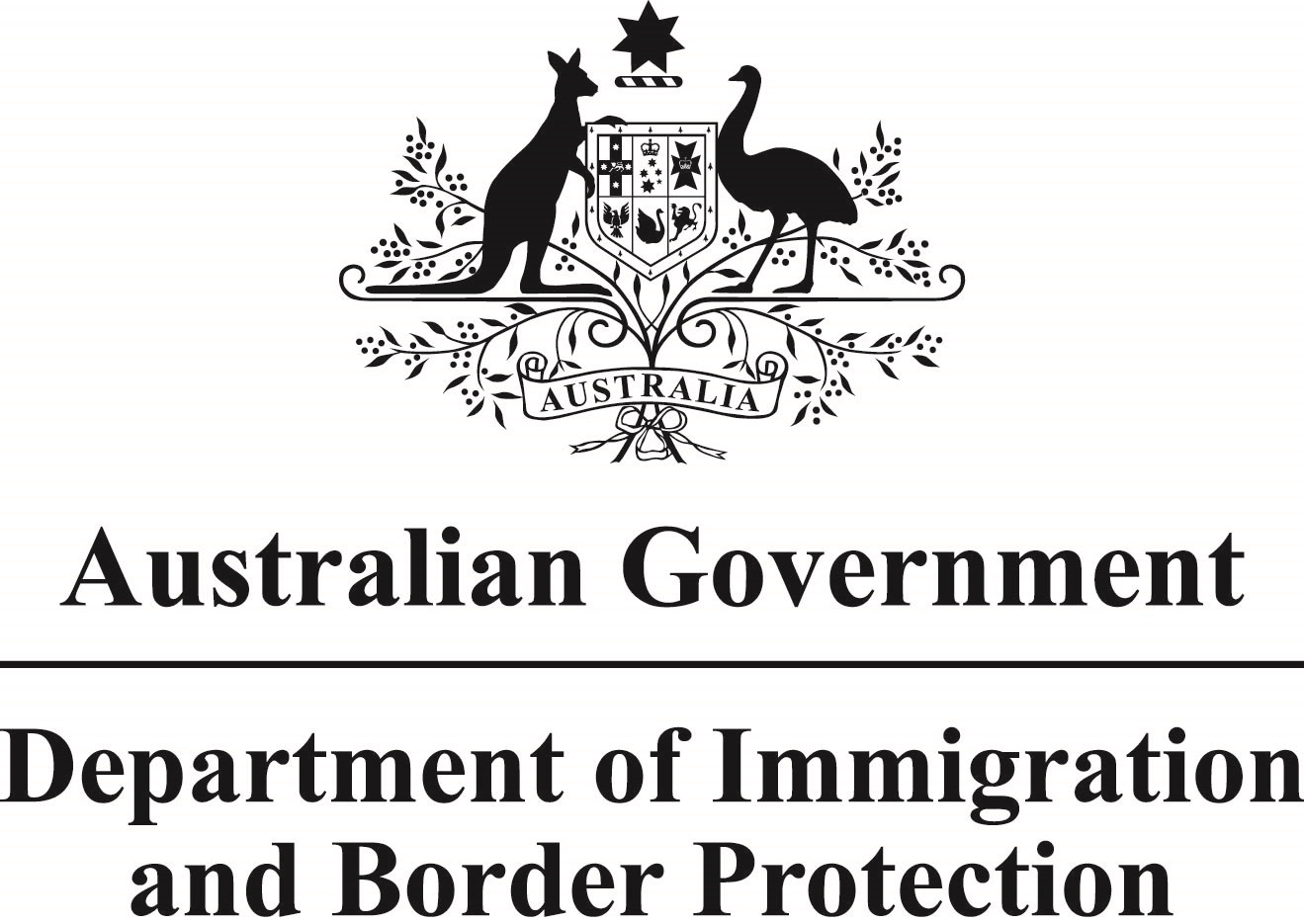 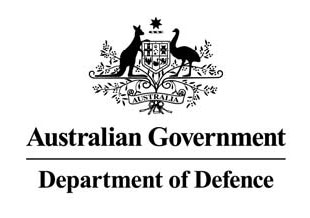 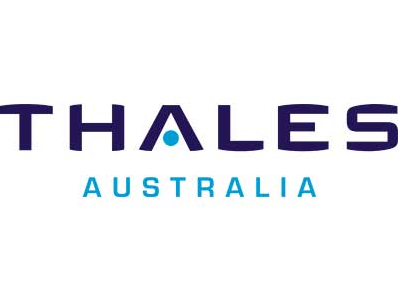 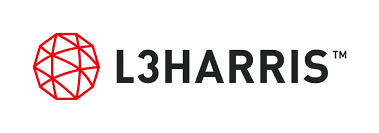 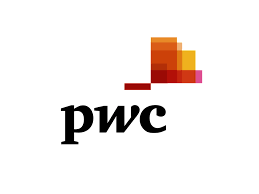 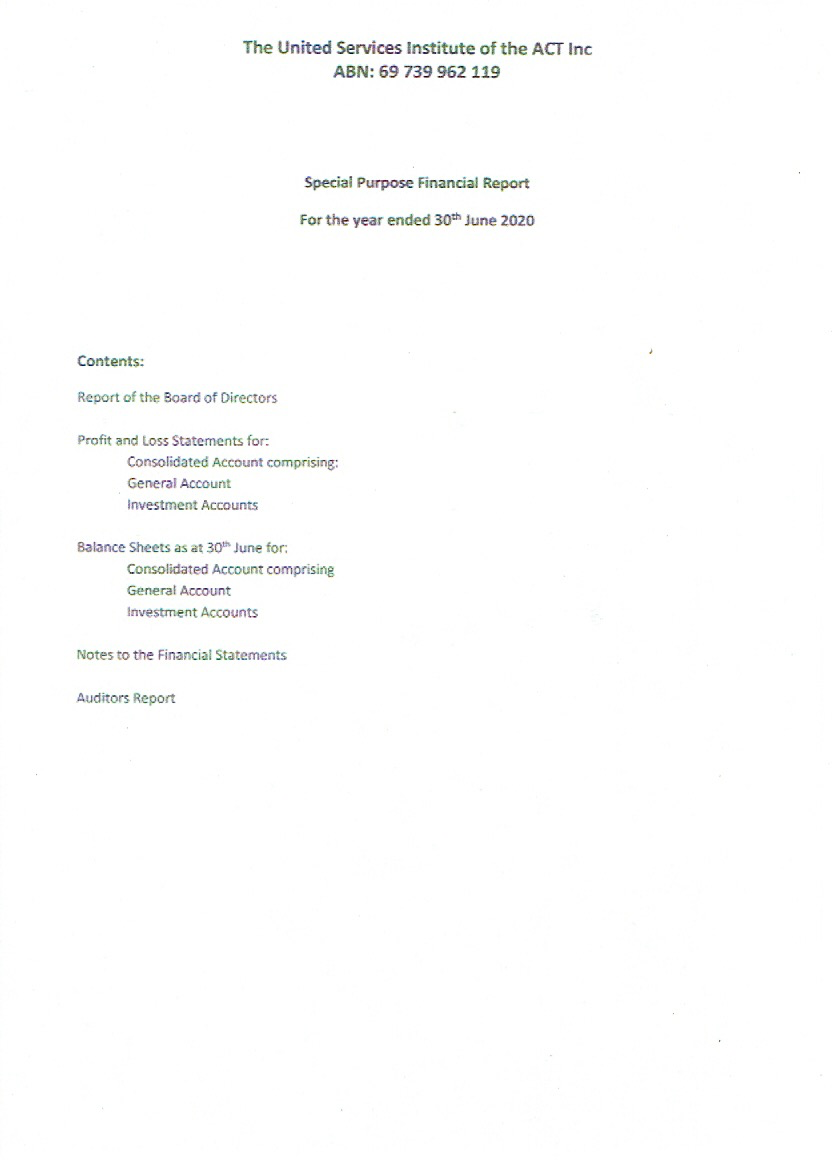 Page 1 of 8	Financial and Audit Reports – USI-ACT 2019/20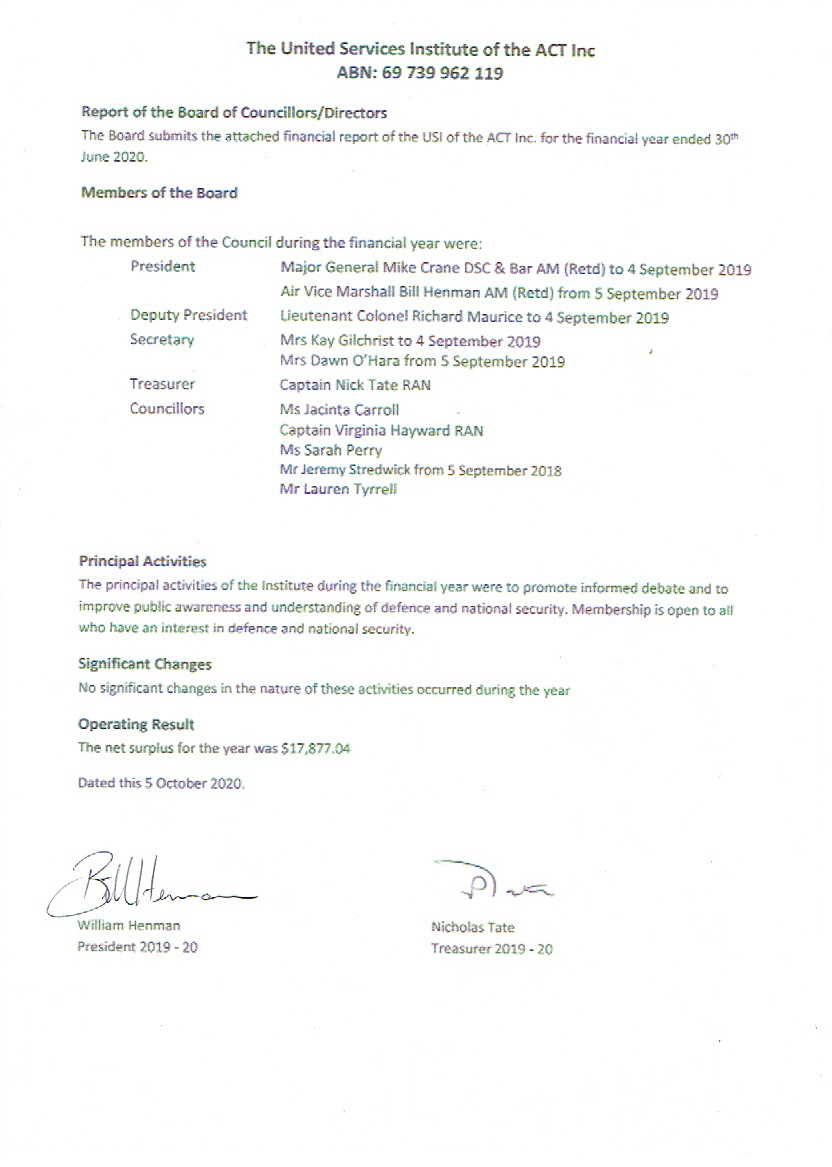 Page 2 of 8	Financial and Audit Reports – USI-ACT 2019/20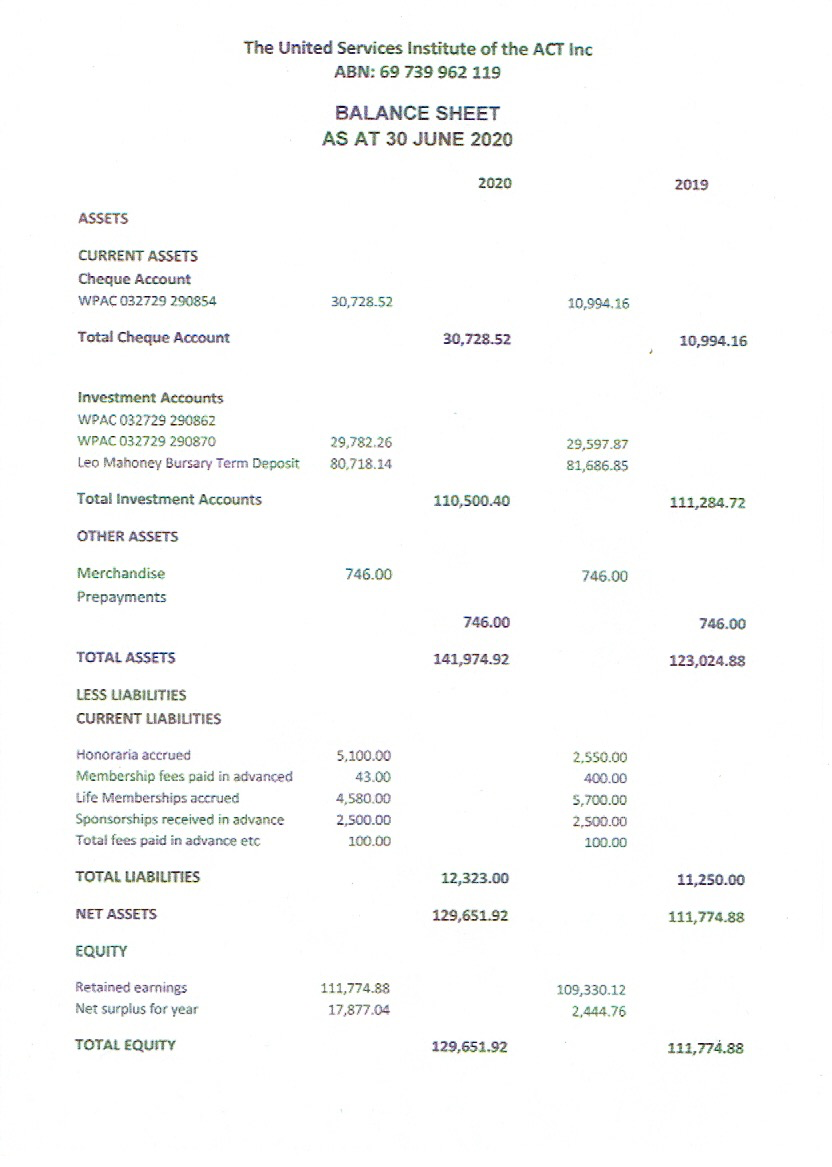 Page 3 of 8	Financial and Audit Reports – USI-ACT 2019/20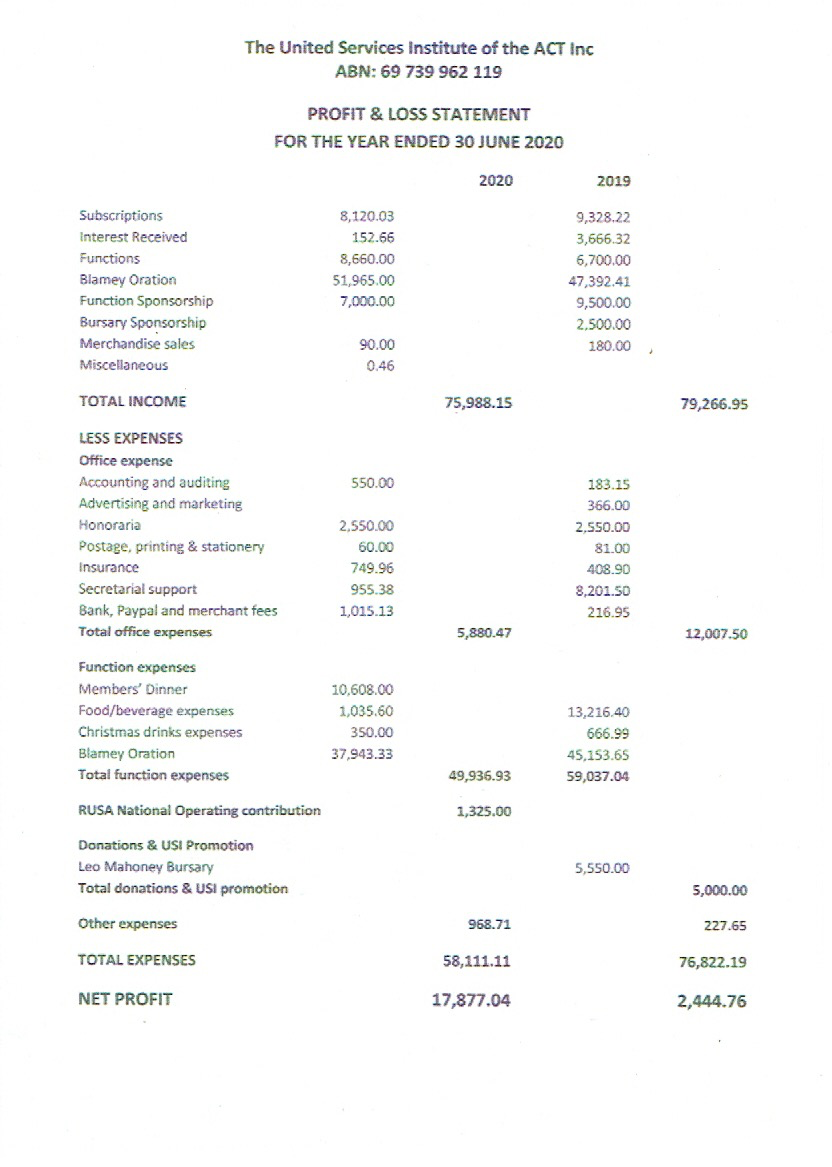 Page 4 of 8	Financial and Audit Reports – USI-ACT 2019/20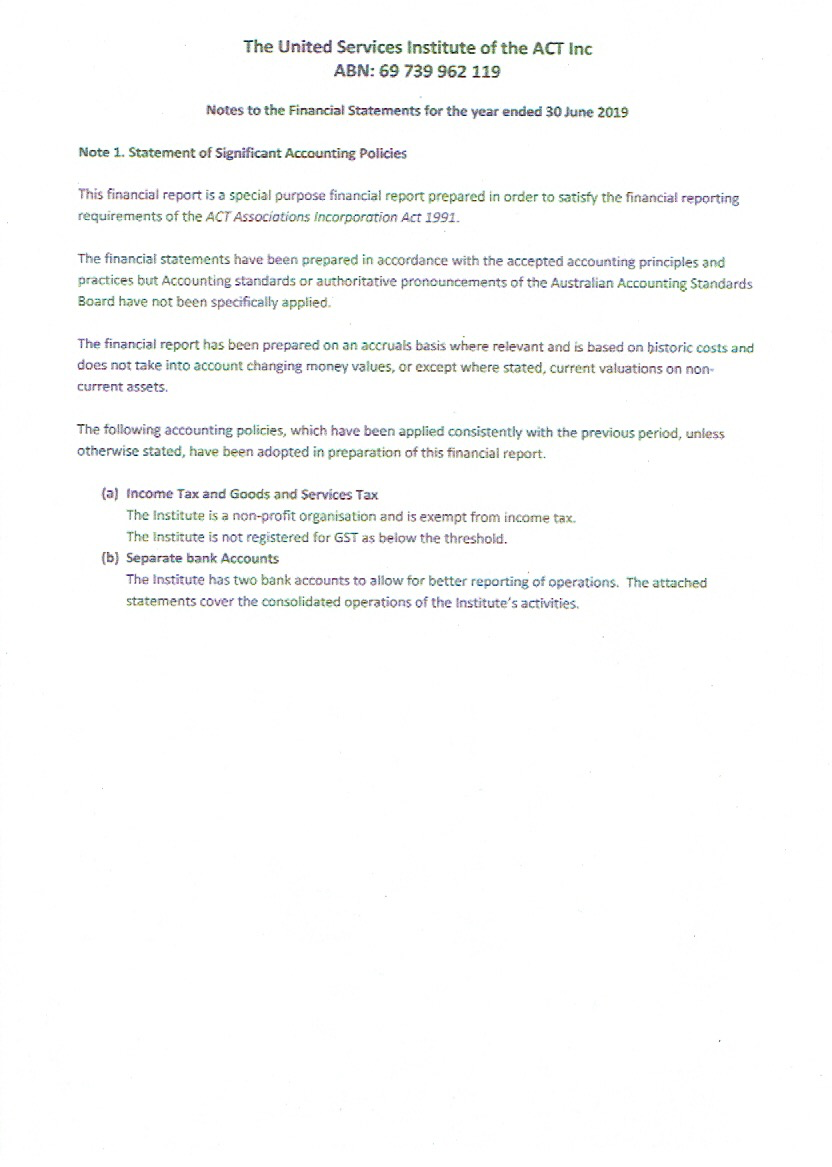 Page 5 of 8	Financial and Audit Reports – USI-ACT 2019/20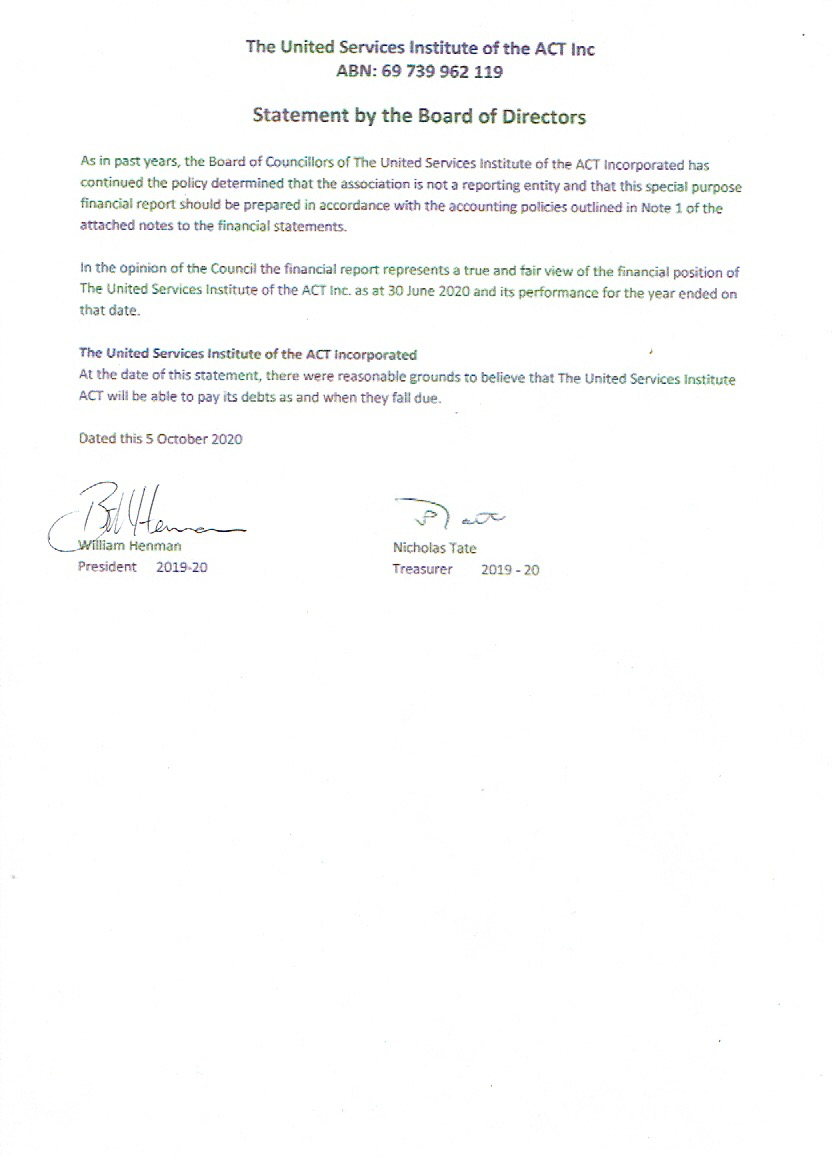 Page 6 of 8	Financial and Audit Reports – USI-ACT 2019/20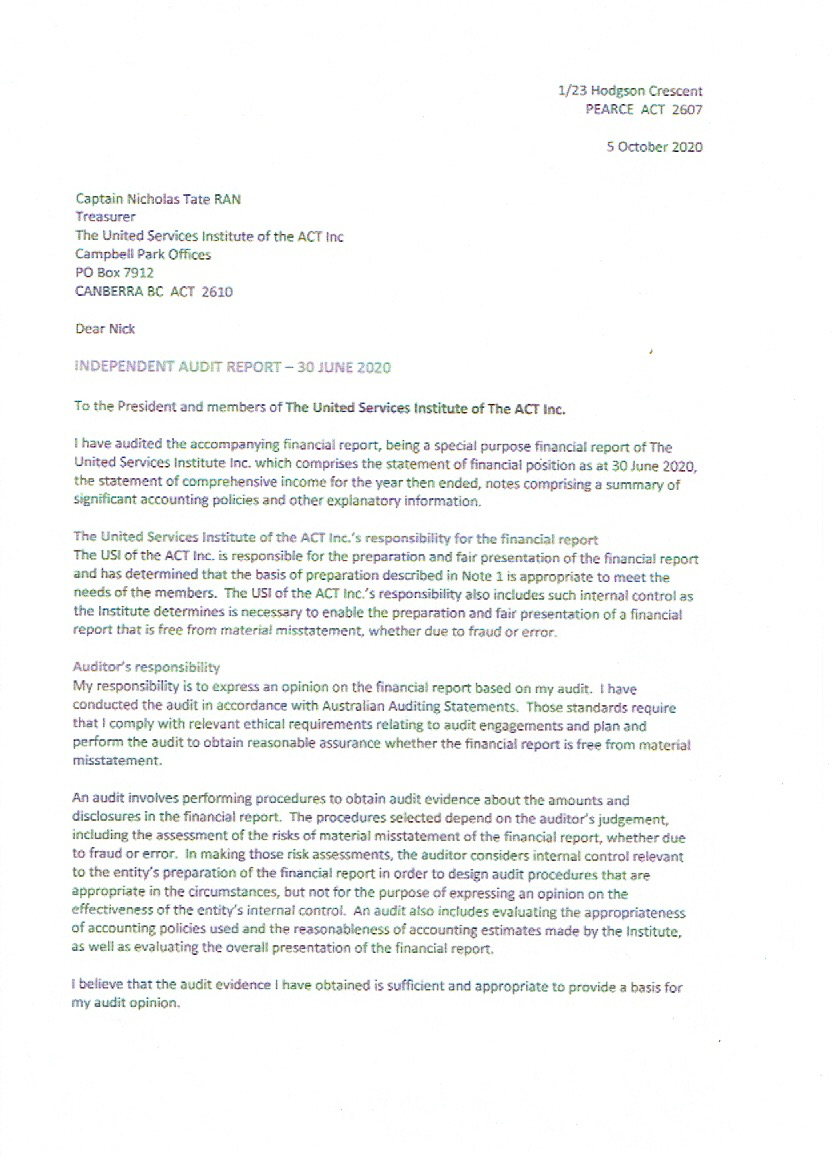 Page 7 of 8	Financial and Audit Reports – USI-ACT 2019/20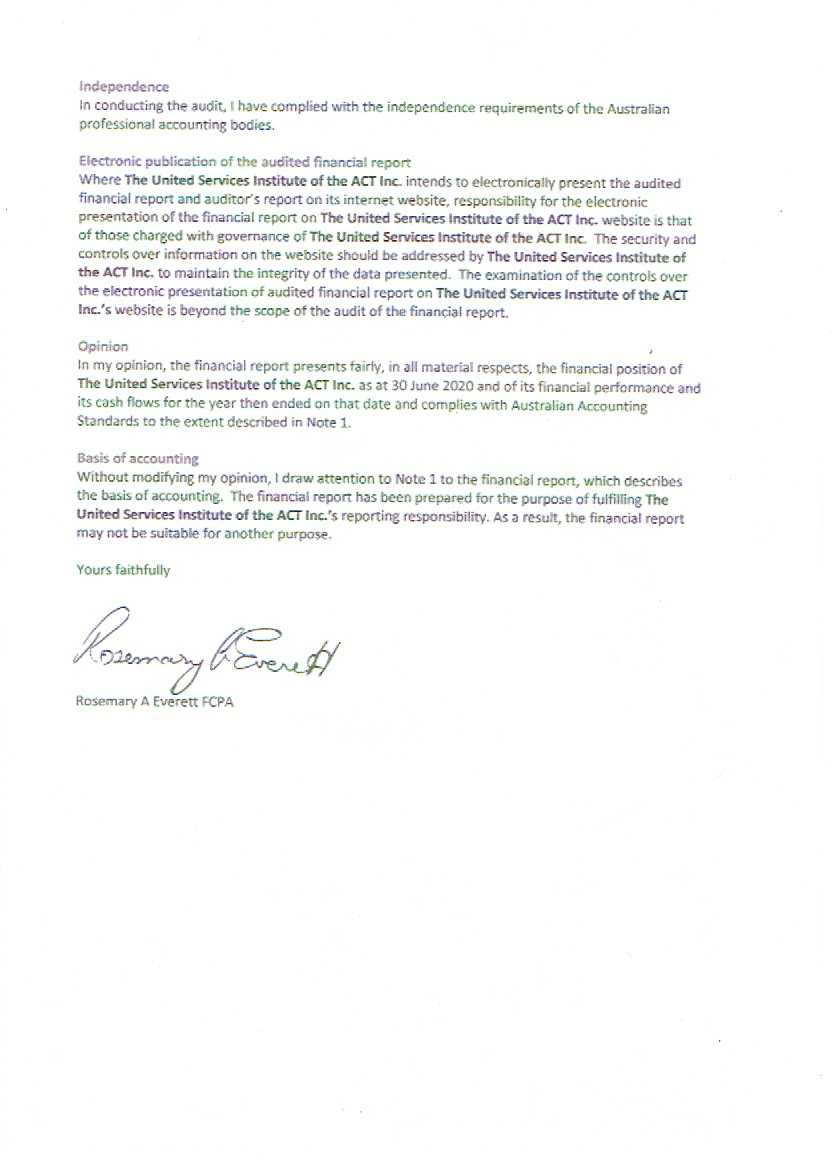 Page 8 of 8	Financial and Audit Reports – USI-ACT 2019/20MembershipCategory30 Jun 2030 Jun 1930 Jun 1830 Jun 1730 Jun 1630 Jun 15Hon Life555555Hon764414Life888988858487Ordinary167180195184166137Student85884053--Totals352368332331256233EventSpeakerDateRegistrationsCommentConventual and Unconventional threats to National Security Challenges in information warfare and cyber security*MAJGEN Thompson and Rtd US MAJGEN Davi15/7/2098*streamed on YouTube to 1,293 people as at 28th Sept 2020Challenges in Information Warfare MAJGEN Thompson12/3/20175Defence and National Security After the Fire Emergency: A Way ForwardProfessor John Blaxland13/2/20722019 Christmas Drinks28/11/19562019 ACT Blamey Oration General Peter Van Uhm AO (rtd)12/11/19121Christchurch - the AftermathHon Dame Anette King DNZM New Zealand High Commissioner to Australia17/10/1980USI of the ACT Annual Members DinnerDr Paul Taloni PSM19/9/20110VADM Michael Noonan29/8/2092The Contribution of Estate and Infrastructure Group to Defence CapabiliyMr Steve Grzeskowiak11/7/2062